<Commission>{AFCO}Põhiseaduskomisjon</Commission><RefProc>2020/2088</RefProc><RefTypeProc>(INI)</RefTypeProc><Date>{12/06/2020}12.6.2020</Date><TitreType>RAPORTI PROJEKT</TitreType><Titre>Euroopa Parlamendi valimiste kokkuvõtte kohta</Titre><DocRef>(2020/2088(INI))</DocRef><Commission>{AFCO}Põhiseaduskomisjon</Commission>Raportöör: <Depute>Pascal Durand</Depute>PR_INISISUKORDlkEUROOPA PARLAMENDI RESOLUTSIOONI ETTEPANEK	3EUROOPA PARLAMENDI RESOLUTSIOONI ETTEPANEKEuroopa Parlamendi valimiste kokkuvõtte kohta(2020/2088(INI))Euroopa Parlament,–	võttes arvesse Euroopa Liidu lepingut, eriti selle artikleid 10 ja 14 ning artikli 17 lõiget 7,–	võttes arvesse Euroopa Liidu toimimise lepingut (ELi toimimise leping), eriti selle artikleid 20 ja 22,–	võttes arvesse Euroopa Liidu lepingu artikli 17 lõikeid 6 ja 7 käsitlevat deklaratsiooni nr 11, mis on lisatud Lissaboni lepingu vastu võtnud valitsustevahelise konverentsi lõppaktile,–	võttes arvesse nõukogu 13. juuli 2018. aasta otsust (EL, Euratom) 2018/994, millega muudetakse otsestel ja üldistel valimistel esindajate Euroopa Parlamenti valimist käsitlevat akti, mis on lisatud nõukogu 20. septembri 1976. aasta otsusele 76/787/ESTÜ, EMÜ, Euratom,–	võttes arvesse Euroopa Ülemkogu 28. juuni 2018. aasta otsust (EL) 2018/937, millega määratakse kindlaks Euroopa Parlamendi koosseis,–	võttes arvesse nõukogu 22. mai 2018. aasta otsus (EL, Euratom) 2018/767, millega määratakse kindlaks ajavahemik esindajate üheksandaks otseseks ja üldiseks valimiseks Euroopa Parlamenti,–	võttes arvesse Euroopa Parlamendi ja nõukogu 3. mai 2018. aasta määrust (EL, Euratom) 2018/673, millega muudetakse määrust (EL, Euratom) nr 1141/2014, mis käsitleb Euroopa tasandi erakondade ja Euroopa tasandi poliitiliste sihtasutuste põhikirja ning rahastamist,–	võttes arvesse Euroopa Parlamendi ja nõukogu 25. märtsi 2019. aasta määrust (EL, Euratom) 2019/493, millega muudetakse Euroopa Parlamendi ja nõukogu määrust (EL, Euratom) nr 1141/2014 seoses kontrollimenetlusega, mis käsitleb isikuandmete kaitse normide rikkumist Euroopa Parlamendi valimiste raames,–	võttes arvesse Euroopa Parlamendi ja Euroopa Komisjoni suhete muudetud raamkokkulepet,–	võttes arvesse oma 11. novembri 2015. aasta resolutsiooni valimisi käsitleva Euroopa Liidu õiguse reformimise kohta,–	võttes arvesse oma 16. veebruari 2017. aasta resolutsiooni Euroopa Liidu toimimise parandamise kohta Lissaboni lepingu võimalusi kasutades,–	võttes arvesse oma 16. veebruari 2017. aasta resolutsiooni võimalike muutuste ja kohanduste kohta Euroopa Liidu praeguses institutsioonilises ülesehituses,–	võttes arvesse oma 18. aprilli 2018. aasta resolutsiooni, mis käsitleb nõukogu otsuse eelnõu, millega määratakse kindlaks ajavahemik esindajate üheksandaks otseseks ja üldiseks valimiseks Euroopa Parlamenti,–	võttes arvesse oma 7. veebruari 2018. aasta resolutsiooni Euroopa Parlamendi koosseisu kohta,–	võttes arvesse oma 16. juuli 2019. aasta otsust komisjoni presidendi valimise kohta,–	võttes arvesse oma 10. oktoobri 2019. aasta resolutsiooni välisriikide sekkumise kohta valimistesse ja desinformatsiooni kohta riiklikes ja üleeuroopalistes demokraatlikes protsessides,–	võttes arvesse kodukorra artiklit 54,–	võttes arvesse põhiseaduskomisjoni raportit (A9-0000/2020),A.	arvestades, et 2019. aasta Euroopa Parlamendi valimistel osales viimase 20 aasta jooksul kõige rohkem inimesi (50,2 % ehk kaheksa protsendipunkti rohkem kui 2014. aastal), mis on rõõmustav märk sellest, et Euroopa kodanikud usuvad, et paljusid nende muresid on võimalik lahendada ELi tasandil;B.	arvestades, et suurem valimisaktiivsus oli osaliselt tingitud noorte suuremast osalemisest;C.	arvestades, et suurem valimisaktiivsus oli lõppkokkuvõttes seotud euroskeptikute võiduga, mida tuleks pidada Euroopa integratsioonile hoiatuseks, eriti mitmes asutajaliikmesriigis, kus paremäärmuslased ja Euroopa-vastased jõud võitsid valimised;D.	arvestades, et suurem valimisaktiivsus on ka märk sellest, et ELi kodanikud soovivad, et EL tegutseks kiiresti ja tõhusalt sellistes olulistes küsimustes nagu kliimamuutused, ränne, põhiõiguste kaitse ja demokratiseerimine;E.	arvestades, et Euroopa Parlamendi liikmete sooline tasakaal on paranenud (41 % naisi 2019. aastal, võrreldes 37 protsendiga 2014. aastal);F.	arvestades, et 15 liikmesriiki piiravad endiselt puudega inimeste hääleõigust, takistades sellega nende kodanike tegelikku osalemist ja esindatust demokraatlikes protsessides;G.	arvestades, et 1976. aasta valimist käsitleva akti reformi, mille Euroopa Parlament võttis vastu oma 4. juuli 2018. aasta seadusandliku resolutsiooniga, mis käsitleb nõukogu otsuse eelnõu, millega muudetakse otsestel ja üldistel valimistel esindajate Euroopa Parlamenti valimist käsitlevat akti, mis on lisatud nõukogu 20. septembri 1976. aasta otsusele 76/787/ESTÜ, EMÜ, Euratom, ei ole ikka veel täielikult ratifitseeritud, sest Saksamaa, Hispaania ja Küpros ei soovi võtta oma siseriiklike õigusaktidega vastu viimaseid vajalikke meetmeid ja takistavad sellega Euroopa Parlamendi valimiste õigusraamistiku arengut;H.	arvestades, et muudetud valimisi käsitlev akt, mis ootab veel ratifitseerimist mõnes liikmesriigis, vajab juba uut muutmist (nt seoses Euroopa Parlamendi liikmete vanemapuhkusega);I.	arvestades, et 2019. aasta Euroopa Parlamendi valimiste tulemus on killustatud poliitiline esindatus parlamendis, mis muudab otsustusprotsessi keerulisemaks;J.	arvestades, et 2019. aasta valimised ei andnud tulemuseks komisjoni presidendi valimist esikandidaatide hulgast, mis on tagasiminek 2014. aastal alanud protsessis;K.	arvestades, et esikandidaatide protsessi ei ole veel täielikult välja arendatud; arvestades, et muu hulgas puudub esikandidaatidel võimalus kandideerida kõikides liikmesriikides riigiülestes nimekirjades ametlike kandidaatidena, mis võimaldaks kõigil Euroopa valijatel valida oma eelistuste kohast esikandidaati ja hääletada tema poolt; arvestades, et Euroopa Parlament tõstatas selle küsimuse oma 7. veebruari 2018. aasta otsuses Euroopa Parlamendi ja Euroopa Komisjoni suhete raamkokkuleppe läbivaatamise kohta;L.	arvestades, et esikandidaatide süsteemi tuleb pärast põhjalikku institutsioonides arutamist parandada ja muuta see ELi esmases õiguses ametlikuks; arvestades, et arutelu peaks hõlmama ka komisjoni ja selle presidendi tegelikku poliitilist rolli ning kõiki sellega seotud muudatusi liidu otsustusprotsessis;M.	arvestades, et institutsioonilised parandused, nagu riikidevahelised nimekirjad, mida Euroopa Parlament tunnustas oma 7. veebruari 2018. aasta resolutsioonis Euroopa Parlamendi koosseisu kohta, või nõukogu muutmine liidu teiseks seadusandlikuks kojaks, mida parlament soovitas oma 16. veebruari 2017. aasta resolutsioonis võimalike muutuste ja kohanduste kohta Euroopa Liidu praeguses institutsioonilises ülesehituses, muudaksid Euroopa Parlamendi valimised otsustavalt tõelisteks ühisteks Euroopa valimisteks praeguse eraldi korraldatava 27 riigisisese valimise asemel;N.	arvestades, et intensiivsem poliitiline mõttevahetus parlamendis on toonud esile ka puudusi mitmes tavapärases menetluses, nagu volinikukandidaatide kuulamised, eelkõige seoses nende kandideerimisdokumentide (nt majanduslike huvide deklaratsioonid) õigusliku hindamise tingimustega;O.	arvestades, et nii liikmesriikide kui ka ELi tasandi demokraatlikke protsesse on ohustanud välisjõudude püüded mõjutada valimiste tulemusi ja nõrgestada liitu; arvestades, et ELi institutsioonide kehtestatud mehhanismid, nagu väärinfot käsitlev tegevusjuhend ja valimiste kiirhoiatussüsteem, aitasid leevendada välist sekkumist valimiskampaania ajal;P.	arvestades, et komisjoni nõuded sotsiaalmeedia platvormidele enne valimisi tekitasid segadust ja neil olid soovimatud tagajärjed, näiteks üleeuroopalise poliitilise reklaami keeld, mis on ainus viis, kuidas Euroopa tasandi erakonnad saavad Euroopa Parlamendi valimiskampaania ajal end tutvustada; arvestades, et eelkõige selles küsimuses peaksid institutsioonid töötama välja institutsioonidevahelise lähenemisviisi, et avaldada soodsat mõju valimisprotsessi turvalisusele ja stabiilsusele;Q.	arvestades, et Euroopa tasandi erakonnad ja sihtasutused on Euroopas toimuva eduka poliitilise arutelu peamised soodustajad nii Euroopa Parlamendi valimise ajal kui ka pärast seda;R.	arvestades, et Euroopa tasandi erakondadel on Euroopa Parlamendi valimiste ajal mitmesuguseid kampaaniapiiranguid ja neil on keelatud korraldada kampaaniaid ELi küsimusi käsitlevatel riigisisestel rahvahääletustel;1.	võtab teadmiseks suurema valimisaktiivsuse 2019. aasta Euroopa Parlamendi valimistel; on seisukohal, et see näitab, et üha suurem osa kodanikke peab ELi sobivaks tasandiks, kus lahendada meie aja probleeme, nagu kliimamuutused ja keskkonnaprobleemid, sotsiaalne ja sooline ebavõrdsus, kestlik majanduskasv ja geopoliitilised probleemid, nagu ränne ja välispoliitika; nõuab seetõttu tungivalt, et kõik Euroopa institutsioonid võtaksid vastutuse ja tegutseksid vastavalt mandaadile, mille kodanikud on neile otseselt või kaudselt andnud; peab kahetsusväärseks nii nõukogu otsusekindluse puudumist kui ka ühisel lähenemisviisil põhinevate lahenduste saavutamiseks selge kavatsuse puudumist;2.	tunneb heameelt selle üle, et noorte osalus valimistel on märgatavalt suurenenud; kordab oma üleskutset nõukogule ja komisjonile võtta arvesse noorte muresid, mis on järgmiste põlvkondade elus otsustava tähtsusega;3.	taunib asjaolu, et valimiste tulemused ei toonud parlamendis kaasa tõelist soolist tasakaalu; kutsub komisjoni üles koostama koostöös Euroopa Parlamendi ja teiste organitega, näiteks Veneetsia komisjoniga, soovitused liikmesriikidele naiste esindatuse suurendamiseks Euroopa Parlamendis;4.	märgib, et sarnaseid soovitusi võiks anda puudega inimeste passiivse ja aktiivse hääleõiguse kasutamise kohta; tuletab suure murega meelde, et mitmes liikmesriigis ei saanud puudega kodanikud 2019. aastal hääletada sobimatu valimismaterjali või valimisjaoskondade taristu tõttu;5.	on seisukohal, et põhjus, miks esikandidaatide protsessiga ei suudetud pärast 2019. aasta valimisi leida Euroopa Komisjoni presidenti, on selles, et 2014. aasta kogemuse põhjal ei tehtud sellesse mingeid parandusi; kavatseb tugevdada komisjoni presidendi valimise demokraatlikku protsessi ja teha seda enne järgmisi Euroopa Parlamendi valimisi 2024. aastal;6.	peab tervitatavaks kolme ELi institutsiooni peatset ühisavaldust Euroopa tuleviku teemalise konverentsi kohta ja tuletab meelde komisjoni presidendi võetud kohustust käsitleda konverentsil esmatähtsate institutsiooniliste küsimustena riikidevaheliste nimekirjade küsimust ja esikandidaatide protsessi;7.	rõhutab, et komisjoni presidendi valimine sõltub parlamendiliikmete enamusest, mis tegelikult eeldab koalitsiooni moodustamist; soovitab muuta valimise korra vastupidiseks, st et parlament teeb ettepaneku ja valib komisjoni presidendi pärast Euroopa Ülemkogult nõusoleku saamist;8.	on seisukohal, et Euroopa Parlamendi valimiste tulemused on tugevdanud Euroopa Komisjoni valimiste poliitilist mõõdet ning seepärast on vaja volinikukandidaatide huvide deklaratsioone täpsemalt ja objektiivsemalt kontrollida; nõuab, et loodaks sõltumatu organ, millele eraldatakse vajalikud vahendid ja mille kohustuste hulka kuulub sellise kontrolli tegemine;9.	peab kahetsusväärseks, et vastutusalade määramine komisjonis järgib üksnes loogikat, mille kohaselt riiklikud huvid on Euroopa ühistest huvidest kõrgemal;10.	rõhutab, et kõigil Euroopa valijatel peaks olema võimalik hääletada oma eelistatud kandidaadi poolt komisjoni presidendi ametikohale; kordab seepärast, et esikandidaatidel peaks olema võimalik kandideerida järgmistel valimistel ametlike kandidaatidena kõigi liikmesriikide ühises Euroopa valimisringkonnas;11.	on veendunud, et kui anda Euroopa valijatele Euroopa ühises valimisringkonnas teine hääl riigiülestele nimekirjadele, mille on koostanud Euroopa tasandi erakonnad ja liikumised, tõstaks see Euroopa Parlamendi valimised riiklikel huvidel põhinevatest puhtriiklikest kampaaniatest kõrgemale, eriti kui selliseid nimekirju juhib vastav esikandidaat;12.	juhib tähelepanu asjaolule, et selles raportis kavandatud ELi esmase õiguse muudatused, mis kajastavad komisjoni suurenenud poliitilist rolli ELi raamistikus, peaksid hõlmama ka komisjoni individuaalset ja kollektiivset vastutust Euroopa Parlamendi ja nõukogu ees ning nõukogu muutmist liidu teiseks seadusandlikuks kojaks;13.	märgib, et vaatamata tõsiasjale, et mõned liikmesriigid ei ole kokkulepitud valimisõiguse reformi veel ratifitseerinud, on vaja uusi muudatusi, näiteks sätteid kaughääletamise kohta kindlaks määratud või erandlikel asjaoludel, samuti valimiste kohta Euroopa ühises valimisringkonnas;14.	võtab teadmiseks komisjoni ja teiste institutsioonide jõupingutused välissekkumise vastu võitlemisel valimiskampaania ajal; juhib siiski tähelepanu sellele, et rahalised vahendid ja inimressursid, mida on vaja Euroopa demokraatia vastu suunatud rünnakute tõkestamiseks, sealhulgas riiklikul tasandil, on palju kordi suuremad, kui EL on kokku vahendeid ette näinud; nõuab tungivalt, et komisjon ja liikmesriigid suurendaksid märgatavalt rahalisi vahendeid, mida nad eraldavad välissekkumise vastu võitlemiseks;15.	nõuab tungivalt, et komisjon ja nõukogu kaaluksid kooskõlas Euroopa Parlamendi välissekkumise ja väärinfo erikomisjoni tööga välissekkumise vastase võitluse Euroopa organisatsiooni kiiret loomist; soovitab komisjonil ja nõukogul teha parlamendiga nendes küsimustes palju tihedamat koostööd, kuna meie demokraatlike institutsioonide kaitse on Euroopa Parlamendi peamine pädevusvaldkond;16.	tunnustab Euroopa tasandi erakondade ja sihtasutuste tähtsat rolli Euroopa poliitilise arutelu edendamisel; juhib siiski tähelepanu sellele, et ELi ja liikmesriikide piiravate meetmete tõttu ei saa Euroopa tasandi erakonnad täiel määral osaleda Euroopa Parlamendi valimiskampaaniates; rõhutab ühtlasi, et neil ei ole lubatud korraldada kampaaniaid rahvahääletuste ajal, mis puudutavad Euroopa küsimusi, sealhulgas rahvusvahelisi kaubanduslepinguid või Ühendkuningriigis 2016. aastal toimunud referendumit ELi liikmesuse kohta;17.	teeb ettepaneku muuta Euroopa Parlamendi ja nõukogu määrust (EL, Euratom) nr 1141/2014, mis käsitleb Euroopa tasandi erakondade ja Euroopa tasandi poliitiliste sihtasutuste põhikirja ning rahastamist, et võimaldada Euroopa tasandi erakondadel ja Euroopa tasandi poliitilistel sihtasutustel täiel määral osaleda Euroopa poliitilises ruumis, suurendades samas nende rahastamise läbipaistvust, eelkõige juhul, kui rahastaja on väljaspool ELi asuv liikmeserakond;18.	on seisukohal, et Euroopa Parlamendi valimiste tulemus on selge märk sellest, et vaja on põhjalikku institutsioonilist arutelu, et võimaldada kodanikel, kodanikuühiskonnal ja nende esindajatel kujundada liidu tulevikku; kutsub seetõttu kõiki institutsioonilisi partnereid üles võtma vastutuse ning korraldama sisuka ja tulemusliku Euroopa tulevikku käsitleva konverentsi;19.	teeb presidendile ülesandeks edastada käesolev resolutsioon Euroopa Ülemkogule, nõukogule, komisjonile ning liikmesriikide parlamentidele ja valitsustele.Euroopa Parlament2019-2024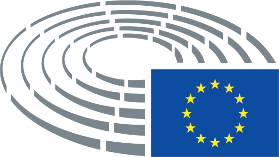 